                        Screener Questions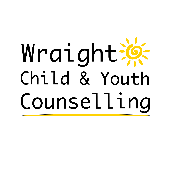 Name:Parents Names:Address:Phone Number:Age:Reason for referral:At what age did the problems start?Formal diagnosis? What areas of their life are affected by problem behaviour:On a scale of 1-10, 1 being not a problem for client at all and 10 being behaviour is problematic for client all day every day where would you rate your child?1---2---3---4---5---6---7---8—9---10When was their last medical appointment for this problem?Where are the issues presenting? School      Home      Community       OtherAre they Physically/ Verbally Aggressive towards   Peers     Parents     Siblings       Teachers       Others: Have they ever been to a group or therapy for these problems in the past?